支 清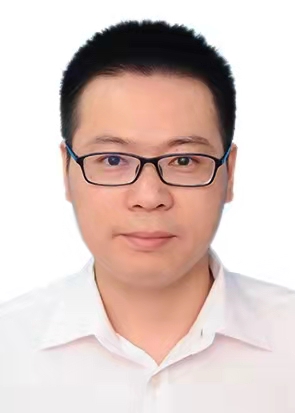 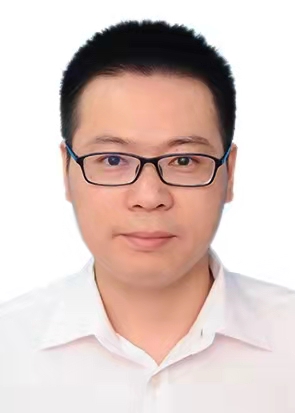 性别： 男             导师类型： 职称： 讲师           学科方向：土木工程学历： 博士           电子邮件：zhiqing@ncu.edu.cn个人简介：工学博士（博士后），博士毕业于东南大学，结构工程专业。“香樟育才计划”入选者。主要从事新型装配式建筑结构抗震、混凝土结构基本理论以及UHPC材料与结构性能等的研究。目前主持国家自然科学基金1项、江西省科技厅基金1项，参编江西省工程建设地方标准1部、专著1本。发表相关论文10余篇，其中第一作者/通讯作者SCI/EI检索10篇，授权国家发明专利和实用新型专利多项。担任《Journal of Building Engineering》、《Structures》、《Composites Part B》等SCI期刊审稿人。讲授课程：土木工程CAD与REVIT技术、房屋结构检测与加固、钢结构设计原理、预应力混凝土、结构全寿命维护技术（硕士研究生）科研项目/课题（限5项）：(1) 国家自然科学基金地区基金项目，52368022，UHPC-SMA连接新型自复位装配式混凝土剪力墙抗震性能及设计方法研究，2024-01 至 2027-12，在研，主持(2) 江西省自然科学基金委, 面上项目, 20224BAB204056, 基于UHPC-SMA连接的装配式剪力墙结构抗震性能及应力场模型研究, 2023-01 至 2025-12, 在研，主持(3) 国家自然科学基金委员会, 面上项目, 52278187, 全装配式钢筋混凝土框架结构设置粘滞阻尼器抗连续倒塌性能及设计方法研究, 2023-01-01 至 2026-12-31, 在研, 参与(4) 国家自然科学基金委员会, 地区科学基金项目, 52268030, 基于失效模式演变特征的锈蚀RC桥墩震后性能评估方法研究, 2023-01-01 至 2026-12-31, 在研, 参与(5) 国家自然科学基金委员会, 地区科学基金项目, 52168023, 地震作用下钢桥墩的超低周疲劳损伤精细化预测方法研究, 2022-01-01 至 2025-12-31, 在研, 参与论文专著（限10项）：  Qing Zhi, Zhijun Yuan, Yongfeng Zheng, Lu Jia*, Zhengxing Guo. Experimental research on seismic performance of precast concrete shear walls with a novel grouted sleeve used in the connection[J]. Journal of Earthquake Engineering, 2023. (SCI检索) . DOI: 10.1080/13632469.2023.2233030Qing Zhi, Jingang Xiong*, Wenjie Yang, Sha Liu. Experimental Study on Shear Transfer Performance of Uncracked Monolithic Steel Fiber Concrete[J]. KSCE Journal of Civil Engineering, 2022. 26: 5210–5221（SCI检索）Qing Zhi, Liqun Kang*, Jia Lu, Jingang Xiong, Zhengxing Guo. Seismic Performance of Precast Shear Walls Prestressed via Post-Tensioned High-Strength Bars Placed inside Grouted Corrugated Pipes[J]. Engineering Structures. 2021, 237(7):112153. （SCI检索）Qing Zhi *, Xinfu Xiong, Liqun Kang, Jingang Xiong. Investigation of shear-flexural behavior of precast joints in prestressed reinforced concrete[J]. Structural Concrete. 2020(6).（SCI检索）Qing Zhi*, Xinfu Xiong, Wenjie Yang, Sha Liu, Jingang Xiong. Experimental Study on the Shear Behavior of Precast Wall Concrete Joints with/without Dowel Reinforcement[J]. Materials. 2020, 13(7): 1726.（SCI检索）Qing Zhi, Binbin Zhou, Zhangfeng Zhu, Zhengxing Guo*. Evaluation of load–deformation behavior of reinforced concrete shear walls with continuous or lap-spliced bars in plastic hinge zone[J]. Advances in Structural Engineering, 2019, 22(3): 722-736. (SCI检索)Qing Zhi*, Zhengxing Guo, Quandong Xiao, Fu Yuan, Jingran Song. Quasi-static test and strut-and-tie modeling of precast concrete shear walls with grouted lap-spliced connections[J]. Construction and Building Materials, 2017, 150: 190-203. (SCI检索)Qing Zhi*, Zhengxing Guo. Experimental evaluation of precast concrete sandwich wall panels with steel-glass fiber-reinforced polymer shear connectors[J]. Advances in Structural Engineering, 2017, 20(10): 1476-1492. (SCI检索)Shujun Hu, Liqing Chang, Bo Zhang, Sizhi Zeng, Fenghua Tang, Qing Zhi*(通讯作者). Seismic Response of Resilient Steel Frame with Self-centering SMA Brace[J]. International Journal of Steel Structures, 2023.（SCI，已录用）DOI : 10.1007/s13296-023-00789-1.胡淑军,周琪,曾思智,支清*(通讯作者). 弯剪分离式预制混凝土梁-耗能段组合节点抗震性能试验研究[J], 建筑结构学报, 2023.（EI，已录用）